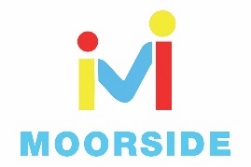 Year 3 Learning.MathsStatistics w/c 27.4.20The objectives we are working on this week are:Measure, compare, add and subtract: lengths (m/cm/mm); mass (kg/g); volume/capacity (l/ml)measure the perimeter of simple 2-D shapes.This week, we are working on measures. You will need to use the ruler from last week’s pack to help you. Use it carefully!There is also a “How to use a Ruler” poster to help you. The structure of the week will be as so:Monday: complete page 11 and 12Tuesday: complete page 13 and 14.Wednesday: complete pages 15 and 16.Friday: If you haven’t finished the tasks, please use today to get everything up to date and complete.If you have finished the above task, there is a Special Challenge for you! I would like you to use your ruler and measure the perimeter of items in your house. I would like you to write these down in your books with the measurement in cm. Keep it simple! Tables, kitchen tops are great as they are easy shapes to measure. Photos would be amazing too!The sheets for this week are in the pack from last week.Happy Learning!Mr Price.